 5/02    wel                                                                                                  16/04   wel  (leefweek)12/02   wel                                                                                                  23/04   niet19/02   wel                                                                                                  30/04   wel26/02   niet  (leiding is op leidingsweekend)                                        7/05    verrassingsreis5/03     wel                                                                                                  14/05  spaghettislag voor BK12/03   niet  (roodkapjesweekend)                                                        21/05   wel  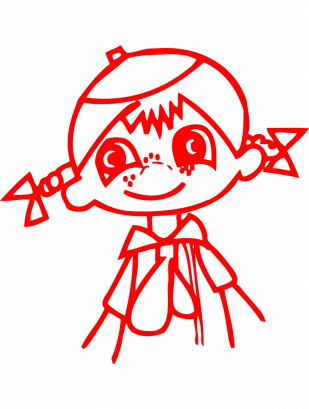 19/03   wel26/03   niet  (brunch)2/04     wel (voor iedereen tot 17u)9/04     niet  (paasvakantie)